p r a y . e v a n g e l i z e . d i s c i p l e.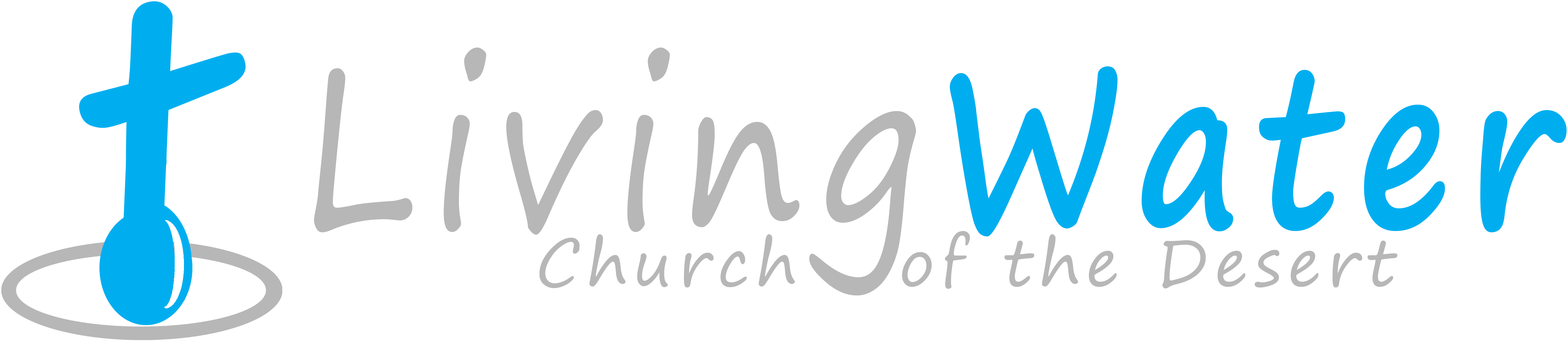 May 22, 2016-Worship Service at 10 AMMessage: Jesus, the Light of the World      1. Jesus defends the adulterous woman.       2. Jesus defends his admirable mission.      3. Jesus defends his discipleship work.         4. Jesus defends his Messianic identity.               Bible Text: John 8:1-20, 31-36                     The Book of Ezekiel on Wednesday at 7 PM                       Jesus is the LIGHT of the World. Schedule  for  this  week1. Wednesday Service on May 25th. Prayer starts at 6pm, Worship Service starts at 7 PM.  We will be studying in the Book of Ezekiel.2. Wednesday -Fellowship on every Wednesday after 8 PM.3. Thursday -Street Fair University,  in Downtown  on May 26th, at 7 PM, in front of the Sonny Bono Statue.  4. Saturday-Bible fellowship and prayer every at 11 AM. Discipleship Class at 12 noon. 5. Saturday June 4, 2016, Men’s Bible Study & Ladies’ Bible Study at 12,    noon.  6. Sunday Service on May 29th. Prayer at 9am, Worship Service at 10am.7. Sunday fellowship after every service and answers to every question. Invite a friend this month to church or to have a cup of coffee with you. Let him know what Jesus did in your life. Your testimony through the power of the Holy Spirit can change a life forever.  Daniel who wrote the Book of Daniel influenced millions of people for the God of Abraham, Isaac and Jacob. Isaiah 58:8 “Then your light shall break forth like the morning, Your healing shall spring forth speedily, And your righteousness shall go before you; The glory of the Lord shall be your rear guard.” 10 Reasons to be Baptized!                            1. It is a Bible command! Mat. 28:19                                 2. It is the 1st step in discipleship.3. Jesus was baptized. Luke 3:21                                                 4. It is an act of obedience. Mat 28:19.       5. It is pleasing the Heavenly Father-Luke 3:21.6. It is a public declaration of your faith. Rom.6 7. It is identification with Jesus burial. Rom. 68. It is identification with Jesus resurrection.9. It is an act of commitment to the Great Commission.10. It is encouraging other believers to follow ChristDowntown Evangelism: Every Thursday we meet in front of Sonny Bono statue as the ambassadors for Christ. If you would like to be a part of the team, please, fill out the connection card today.                                 Heroes of Faith in the Bible1. The 120 disciples prayed for 10 days2. Peter preached and 3,000 got saved;3. Peter preached and 2,000 got saved;4. The 12 apostles were persecuted.5. Steven was stoned to death in Jerusalem.6. Saul was converted on the Road of Damascus. 7. Peter preached in Cornelius’ House.                                                Conflict Resolution1. Speak about grace and truth 2. Speak about the Lordship of Christ.3. Speak about the obedience of Christ.4. Speak about the revelation of His truth;5. Speak about the decision based on His truth.6. Speak about the cross of Jesus Christ.7. Speak about Jesus’ denial on the cross.8. Speak about the new life in love and forgiveness. ______________________________________________________________________________________If you have any questions feel free to contact Pastor George or Lucia.Living Water Church                                                                           info@livingwaterps.org5000 Calle San Raphael #c5                                                             Palm Springs, CA 92264                                                                      (760) 898-5848     